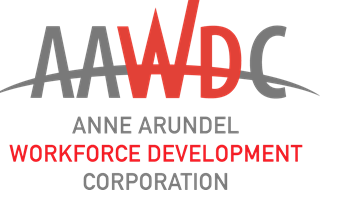 PUT IT TOGETHER 
Your Elevator Pitch